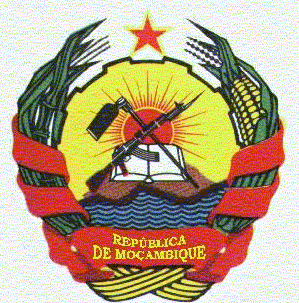 REPÚBLICA DE MOÇAMBIQUEDIRECÇÃO PROVINCIAL DA JUSTIÇA, ASSUNTOS CONSTITUCIONAIS E RELIGIOSOS DA ZAMBÉZIACONSERVATORIA DO REGISTO CIVIL E NOTARIADO DE ALTO-MOLÓCUÈ 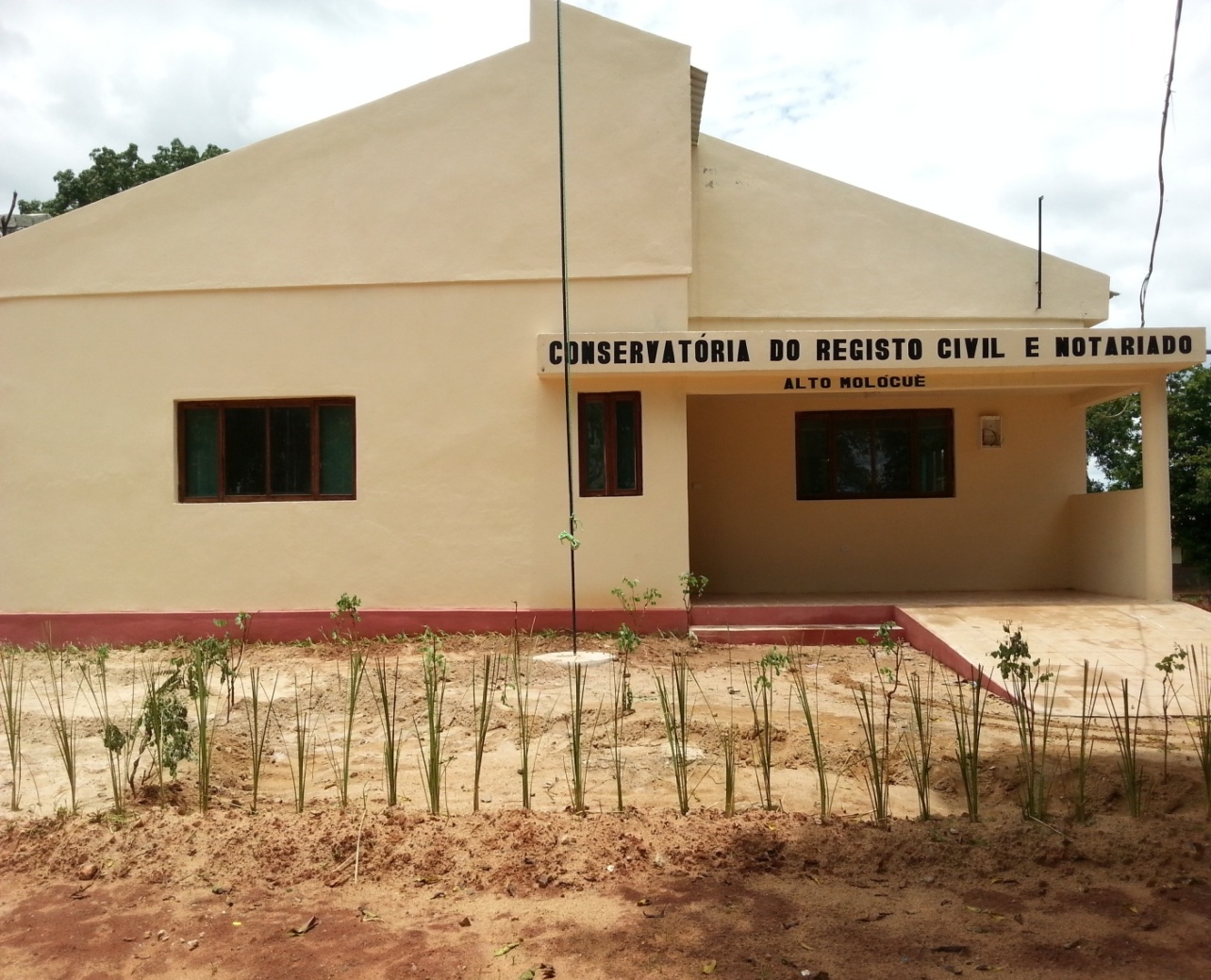 Funcionamento da Conservatória do Registo Civil e Notariado de Alto Molócuè 20171.1. APRESENTAÇÃOA Conservatória do Registo Civil e Notariado de Alto-Molócuè localiza-se na Vila do Distrito, e-mail: crcivilmolocue@gmail.com.O Relatório em apreço, aborda as actividades desenvolvidas, durante o período de Janeiro a Outubro de 2017, ao nível da Conservatória do Registo Civil e Notariado de Alto-Molócuè.Aprior foi feita uma abordagem geral, fazendo menção: 1. Áreas de actividades 2. Recursos Humanos, 3. Execução orçamental, 4. Actividades realizadas pelos sectores, 5. Campanha de Registo de Nascimento, 7.Assuntos Religiosos, 6. Tribunais Comunitários, 7. Constrangimentos e 8. Perspectivas. 1.2.FUNCIONAMENTO A Conservatória do Registo Civil e Notariado de Alto-Molócuè, compreende as seguintes áreas de actividades: Registos e Notariado, Assuntos Religiosos, Tribunais Comunitários.2. RECURSOS HUMANOS A Conservatória do Registo Civil e Notariado de Alto-Molócuè, possui um efectivo de (08) funcionários dos quais: 05 homens e 03 Mulheres.3. EXECUÇÃO ORÇAMENTAL Para o presente ano económico, a Conservatória foi atribuída um total de 50.000,00mts (cinquenta mil meticais) destinado a aquisição de diverso material de expediente, sendo que actualmente possui um saldo no valor 5.000,00mts (cinco mil meticais), que representa um execução orçamental na ordem de 90%. 4. BALANCO DAS ACTIVIDADES REALIZADAS4.4. Registos e Notariado4.4.1. Resumo dos actos do Registo Civil e Notariado/ ReceitaEm termos globais no período em referência, foram efectuados um total de 21.791 actos diversos dos registos, dos 25.800 planificados, correspondendo uma execução de 84.5% e um crescimento de 11,5%.Em termos de receita, foi arrecadado um total de 755.135,00mt (Setecentos cinquenta e cinco mil, cento trinta e cinco meticais) contra 605.090,00mt (Seiscentos e cinco mil, e noventa meticais) do ano 2016, o que corresponde um crescimento da receita na ordem de 24,8%.Tabela 1: Resumo dos Actos do Registo Civil e Notariado.Fonte: Conservatória do Registo Civil e Notariado de Alto-Molocue.  Tabela 2: Resumo da Receita do Registo Civil e Notariado. Fonte: Conservatória do Registo Civil e Notariado de Alto-Molocue.4.4.2. Registo CivilPraticados 5.548 actos do Registo, dos 5.250 planificados, contra 5.178, actos praticados em igual período de 2016, o que corresponde a um cumprimento do plano e crescimento acima de 100%. Vide a tabela abaixo:Tabela 3: Registos de Nascimentos, casamentos e outros.    Fonte: Conservatória do Registo Civil e Notariado de Alto-Molocue.4.4.6. NotariadoDurante o período, foram atendidos 16.243 actos diversos do Notariado dos 16.250 planificados contra 14.361 em 2016, o que representa 99.9% do cumprimento do plano e 13.1% de crescimento. Vide a tabela abaixo:Tabela 4: Reconhecimentos, Conferências e Outros.Fonte: Conservatória do Registo Civil e Notariado de Alto-Molocue.5.Campanha de Registo de NascimentoDe um plano anual de efectuar 77.370 assentos de nascimento de crianças dos 0-18 anos de idade, durante o período em epígrafe foram inscritos um total de 65.187 crianças, o que representa um cumprimento do planificado na ordem de 84,2%. 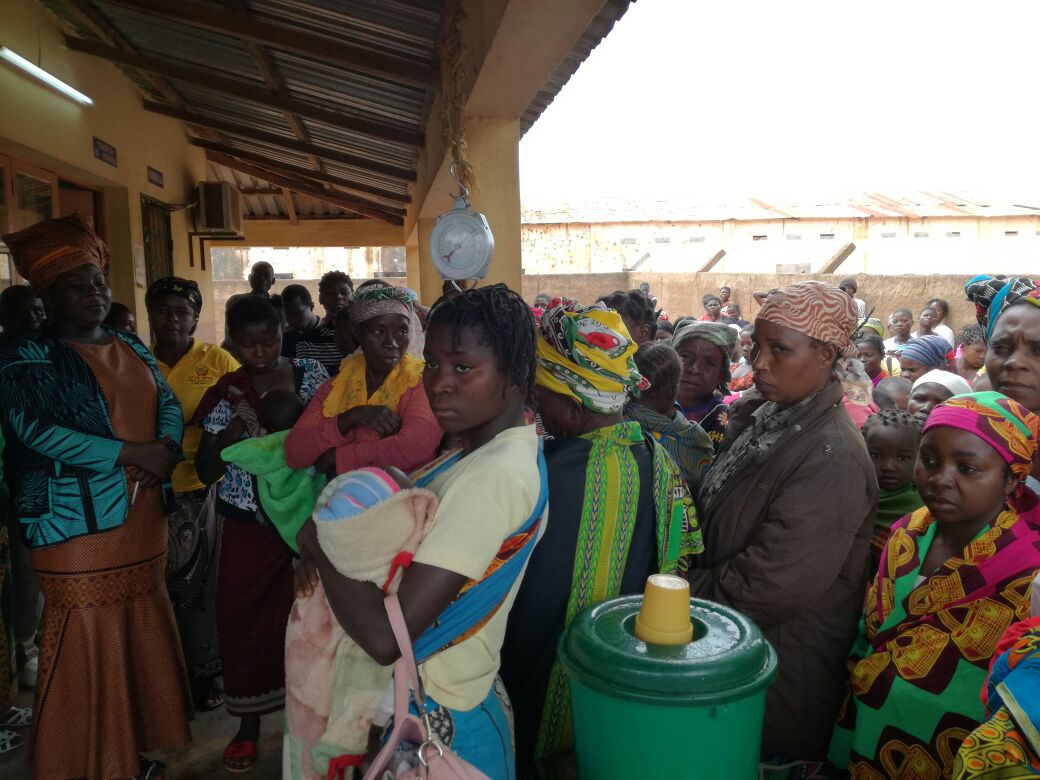 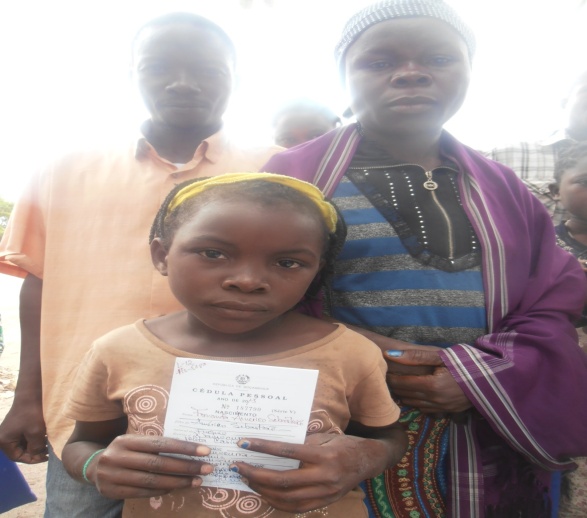 6. Semana Nacional de Saúde Para operacionalização do processo a Conservatória realizou uma serie de palestras conjuntas com os Serviços de Saúde em Igrejas, mercados e promoveu um debate radiofónico com vista a divulgar actividades a serem desenvolvidas ao longo da Semana Nacional.De igual modo, foram mobilizados recursos humanos entre brigadistas e funcionários para fazer cobertura em todas 16 Unidades Sanitárias distribuídas pelo distrito.6.1. Decurso da campanhaO lançamento da Semana Nacional de Saúde teve lugar no Centro de Saúde Bonifácio Gruveta, localizado na vila municipal e foi efectuado pela Excelentíssima Senhora Secretaria Permanente do Distrito Rosa Vasco Savaio.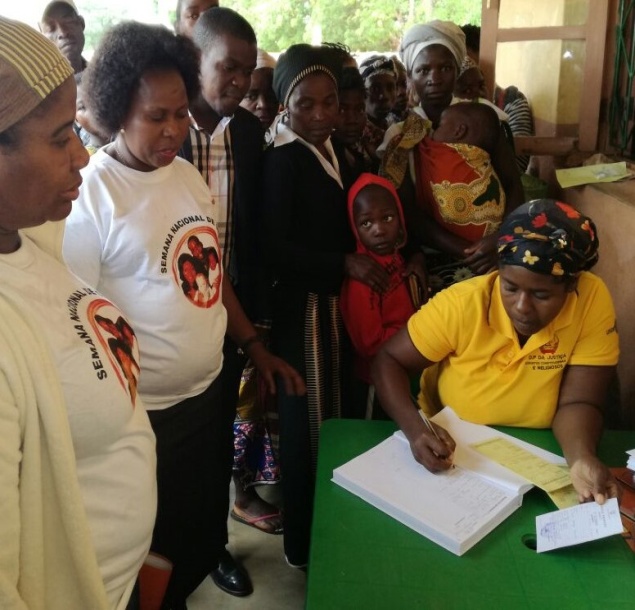 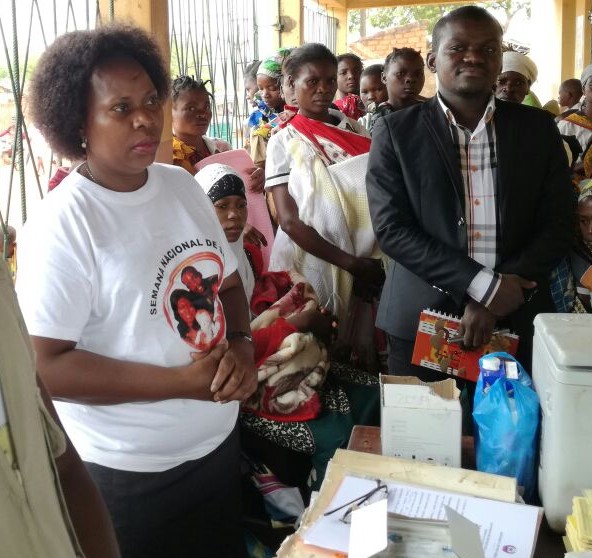 6.2.Resultados alcançadosDurante a Semana Nacional de Saúde a Conservatória planificou registar 3.000 de ambos sexos, sendo que no referido período foram efectuados 2.945 Registos dos quais 1.499 do sexo masculino e 1.446 do sexo feminino, representando uma execução do planificado na ordem de 98,16%.6.3.Registos por Unidade SanitáriaNo decurso do processo a Conservatória recebeu uma supervisão de nível central na pessoa do Chefe do Departamento de Recursos Humanos da Direcção Nacional dos Registos e Notariado dr Wilson Muterequele acompanhado pela Chefe do Departamento Provincial dos Registos e Notariado da Zambézia Florência José e Edgar Lobo- Chefe do Departamento de Recursos Humanos da Direcção Provincial da Justiça, Assuntos Constitucionais e Religiosos da Zambézia.7.Assuntos ReligiososRealizadas (07) visitas nas Igrejas: Adventista do 7º dia, União Baptista, Evangélica Assembleia de Deus, Testemunha de Jeová, Católica de Novanana, Católica de Nacuaca, Católica de Mutala, Católica Nossa Senhora de Fátima e Testemunha de Jeová, facto que culminou com a divulgação de necessidade de Transcrição de Casamentos Religiosos, situação jurídica bem como mensagem sobre a paz.8. Tribunais Comunitários Realizadas (08) visitas nos Tribunais Comunitários de: Bairro CFM, central, Pedreira, Malua, Novanana, Muatala, Nauela e  Mucaca.9. Constrangimentos Durante o período em referência constituíram constrangimentos os seguintes:Insuficiência de cacifosFalta de cofre;Falta de guarda;Falta de gradeamento do edifício.10. PerspectivasDentre várias perspectivas, a Conservatória prevê as seguintes acções para o presente ano:Continuar a realizar palestras com vista a divulgar mensagens sobre a importância de registo de nascimento e óbitos;Actualizar o banco de dados das Confissões religiosas existentes no distrito;Continuar a realizar palestras com vista a incentivar a transcrição de casamentos tradicionais e religiosos;Continuar a realizar visitas aos Tribunais Comunitários no âmbito da monitoria de actividades; Continuar a realizar sessões de estudo de legislação com vista a melhorar a prestação de serviços.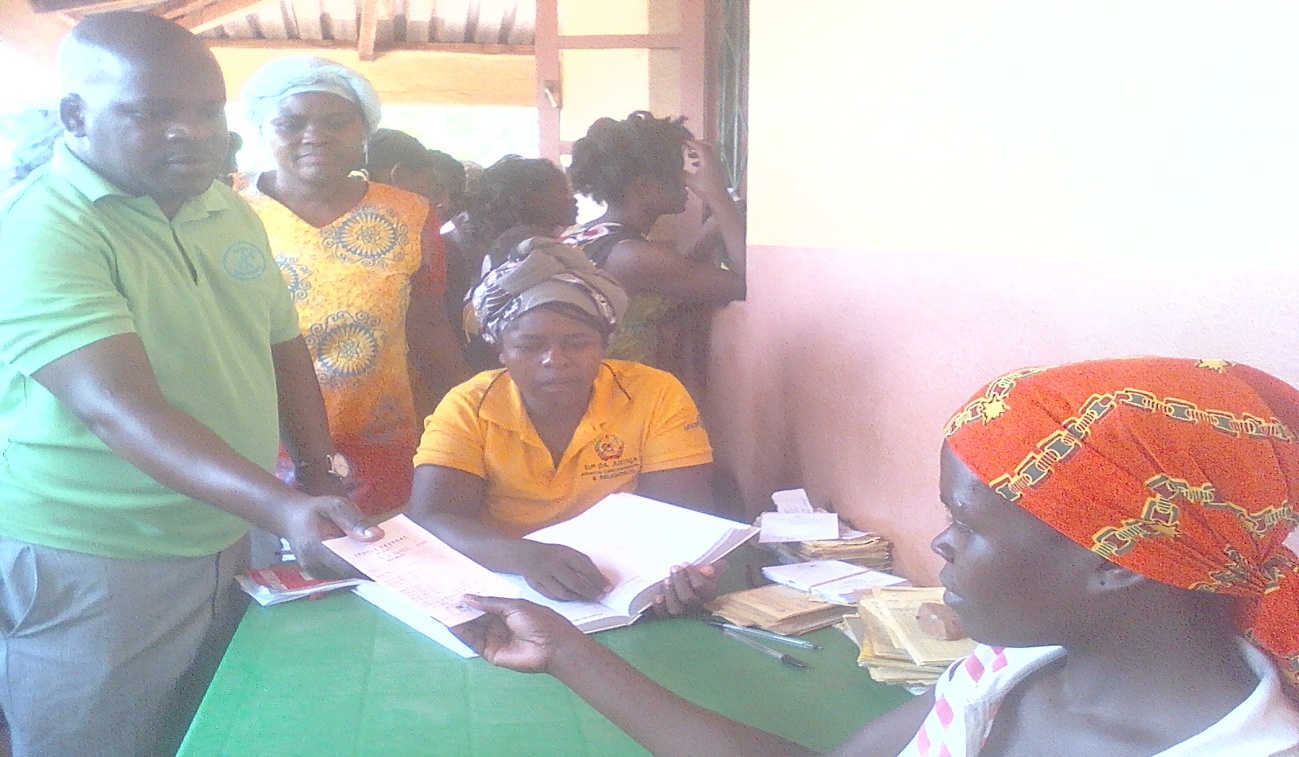 ʺCriança registada,criança protegida por LeiʺAlto-Molocue, Novembro de 2017Sector Plano de 2017Realizado ate OutubroRealizado ate OutubroRealizado ate OutubroRealizado ate OutubroSector Plano de 201720162017% RealCrescRegisto Civil5.2505.1785.467104%6%Notariado16.25014.36116.504102%15%Total25.80019.53921.971102%12,4%Sector Realizado ate OutubroRealizado ate Outubro% CrescSector 20162017% CrescRegisto Civil275.725,00344.975,0025%Notariado329.365,00410.160,0024,5%Total605.090,00755.135,0024,79%IndicadorPlano de Janeiro a Outubro 2017Realizado ate OutubroRealizado ate Outubro% Real% Cresc.IndicadorPlano de Janeiro a Outubro 201720162017% Real% Cresc.Nascimentos 2.3002.3791.35059%-43%Casamentos 30171653,3%-5,8%Outros2.9202.7824.101140,4%47%Total 5.2505.1785.467104%6%IndicadoresPlano de Janeiro a Outubro 2017Realizado ate OutubroRealizado ate Outubro% Realiz% CrescIndicadoresPlano de Janeiro a Outubro 201720162017% Realiz% CrescReconhecimentos7.0806.1686.74795%9,3%Conferências 8.9207.9559.616108%21%Outros 2502381260,1%-47%Total 16.25014.36116.363101%14%Plano AnualRealizado ate OutubroSexo FemininoSexo MasculinoCumprimento77.37065.92733.78331.40484,2%No de OrdemNome do Centro de SaúdeTotal de RegistosSexo MasculinoSexo Feminino1Hospital Rural14663832U.S.Bonifácio Gruveta249711783U.S Caiaia200119814U.S Ecole200134665U.S Chapala220136846U.S Mohiua170561147U.S Nauela2141031118U.S Cololo219120999U.S Nivava1441024210U.S Nimala125735211U.S Nacuaca2088112712U.S Mugema151767513U.S Muatala22211211014U.S Uelela178978115U.S Novanana167739416U.S Malua1328349Total……………………2.9451.4491.446